Think About It! Write your answers below: Conduct a Disease Transmission Experiment: Data CollectionRecord the results from your contact tracing experiments in the table below.Use the results of your activity to identify your initial index cases. Due to the limitations of this experiment, you will not be able to find a single initial index case, but you should be able to narrow it down to 2 individuals. •	Stuck? Cut out the 12 person cards and move them around to help you better visualize it.•	Start by writing your positive pairs in the bottom row and work your way up to the top. Plan a Contact Tracing InterviewBased on David’s background information, what questions do you have for him?What specific recommendations do you have for David based on his background information?ReflectionsNow that you have completed this investigation, think about what you learned from your research and experiments. Answer the questions below.What is the main goal of contact tracing?How does contact tracing slow the spread of a disease?In your two contact tracing activities, what did you find challenging? What were some key understandings that you gained?Why is contact tracing often more important for asymptomatic cases of a disease compared to symptomatic cases?Which do you think is more important: an individual’s right to withhold their private health information (individualism) or the public health department’s ability to monitor disease in a community (collectivism)?Molecular evidence from DNA, RNA, or proteins is used to study outbreaks. How could sequences from different strains of a virus help scientists trace the path of an infection?Person 1Person 1Person 2Person 2Person 3Person 3Person 4Person 4Person 5Person 5Person 6Person 6Round 1Round 1Round 1Round 1Round 1Round 1Round 2Round 2Round 2Round 2Round 2Round 2Round 3Round 3Round 3Round 3Round 3Round 3+ or -+ or -+ or -+ or -+ or -+ or -Person 7Person 7Person 8Person 8Person 9Person 9Person 10Person 10Person 11Person 11Person 12Person 12Round 1Round 1Round 1Round 1Round 1Round 1Round 2Round 2Round 2Round 2Round 2Round 2Round 3Round 3Round 3Round 3Round 3Round 3+ or -+ or -+ or -+ or -+ or -+ or -Index CaseIndex CaseIndex CaseIndex CaseIndex CaseIndex CaseIndex Case/\Round 1 Positives/\/\Round 2 Positives/\/\/\/\Round 3 Positives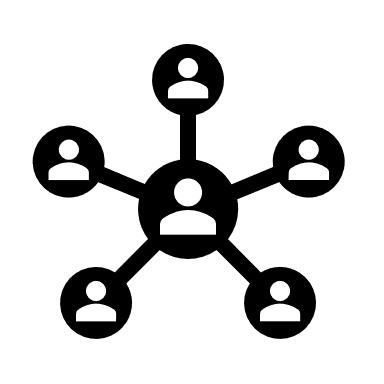 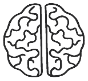 